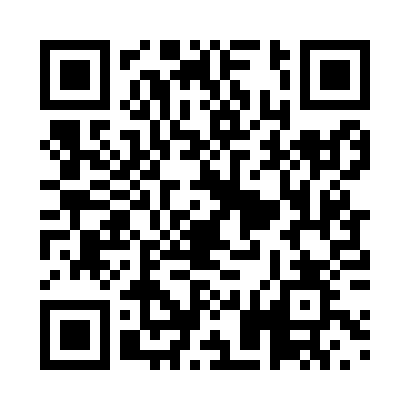 Prayer times for Bata Louango, CongoWed 1 May 2024 - Fri 31 May 2024High Latitude Method: NonePrayer Calculation Method: Muslim World LeagueAsar Calculation Method: ShafiPrayer times provided by https://www.salahtimes.comDateDayFajrSunriseDhuhrAsrMaghribIsha1Wed4:556:0612:053:266:037:102Thu4:556:0612:053:266:037:103Fri4:556:0612:043:266:037:104Sat4:556:0612:043:266:037:105Sun4:556:0612:043:266:027:106Mon4:556:0612:043:266:027:107Tue4:546:0612:043:266:027:108Wed4:546:0612:043:266:027:109Thu4:546:0612:043:266:027:1010Fri4:546:0612:043:266:027:1011Sat4:546:0612:043:276:027:1012Sun4:546:0712:043:276:017:1013Mon4:546:0712:043:276:017:1014Tue4:546:0712:043:276:017:1015Wed4:546:0712:043:276:017:1016Thu4:546:0712:043:276:017:1017Fri4:546:0712:043:276:017:1018Sat4:546:0712:043:276:017:1019Sun4:546:0712:043:276:017:1020Mon4:546:0712:043:276:017:1021Tue4:546:0712:043:276:017:1022Wed4:546:0812:043:276:017:1023Thu4:546:0812:043:276:017:1024Fri4:546:0812:053:286:017:1025Sat4:546:0812:053:286:017:1126Sun4:556:0812:053:286:017:1127Mon4:556:0812:053:286:017:1128Tue4:556:0912:053:286:017:1129Wed4:556:0912:053:286:017:1130Thu4:556:0912:053:286:027:1131Fri4:556:0912:053:296:027:11